PsyCaDCENTRE FOR PSYCHOLOGICAL SERVICES AND CAREER DEVELOPMENTPsyCaD Internship ProgrammeThe Centre for Psychological Services and Career Development (PsyCaD) at the University of Johannesburg is an accredited training institute for Intern Psychologists in the category of Educational Psychology and Counselling Psychology. Intern Psychologists are appointed at PsyCaD based on the guidelines and the principles of the Health Professions Council of South Africa (HPCSA) and the Basic Conditions of Employment Act (1997).Psychology Masters students, whom have completed their theoretical year at any accredited South African University, are eligible to complete an internship at PsyCaD. The internship programme is therefore also designed according to the legislation, policies and regulations, as required by the Professional Board for Psychology of the HPCSA.All Intern Psychologists’ duties are carried out under the Supervision of registered Psychologists in PsyCaD, in the relevant registration category. Intern Psychologists receive continuous multi-disciplinary training throughout the year, relevant to their job description and PsyCaD functions.The internship requires the intern psychologist to provide the services listed below. This is a generic outline of all the services rendered. This represents the required experiences for intern training.PsyCaD clients include:All UJ students on all campusesUJ StaffMembers of the general public e.g. school children, parents, families, couples, individuals, communities, members of the private sector etc.Intern psychologists are responsible for rendering PsyCaD services, attendance of activities and adherence to qualitative services based on the standards as set out by the Board for Psychology and by PsyCaD:All activities are in collaboration with:Other service units within PsyCaDWith the HPCSA Board for PsychologyWith schools and other institutions of learning and developmentWith the external UJ community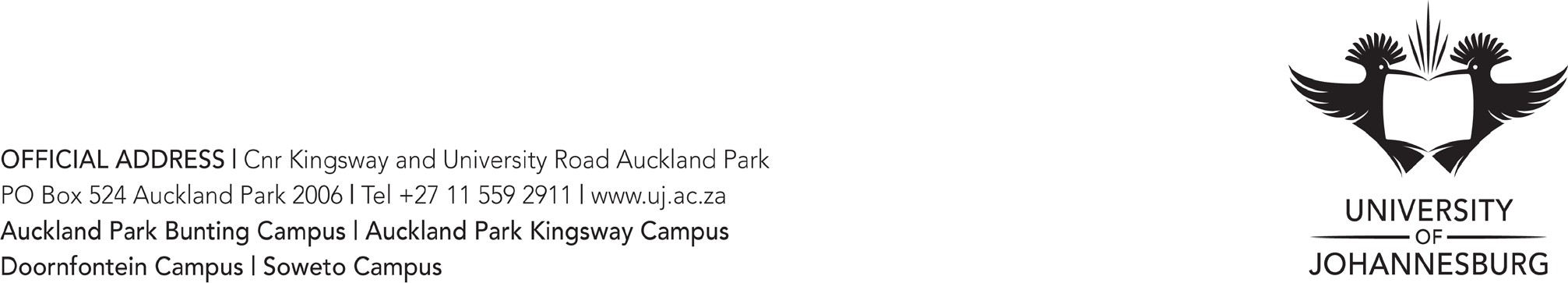 The provision of psychological services as per diary bookingsTo ensure excellent service to all clientsTo adhere to the ethical code of conduct for psychologists as stipulated by the Professional Board for Psychology and to practice according to their scope of practiceTo provide quality psychological support to the PsyCaD clienteleTo provide therapeutic services / therapyTo provide an effective assessment service using psychometric test materialTo provide career counselling and report writingTo provide and man the 24 hour crisis line for UJ studentsTo provide psycho educational workshops when requested to studentsTo	compulsory	attend	all	training	provided	by	the	PsyCaD	intern programmeTo provide community work as requested by the community of UJTo maintain an accurate PsyCaD Administrative systemTo attend all supervision providedTo be evaluated quarterlyPsychological ServicesThe provision of therapeutic services as requested by the clients e.g.:IndividualCouplesMaritalFamiliesGroupsPeople with disabilitiesChildrenParent guidance	To provide psycho educational workshops when requested by the various Faculties, residences and student groupsAssessmentsTo provide psychometric evaluations as requested by the clients for e.g.:Career counselling and planningSubject choicesScholastic difficultiesSchool readinessConcessionsCareer counselling and report writingThe provision of such services to:Enrolled studentsProspective studentsMembers of the public24 Hour crisis lineTo provide and man the 24 hour crisis lineTo provide a qualitative telephonic service to UJ students in a crisis situationTo answer, listen and offer qualitative assistance to the UJ students in a crisis situationTo record all such situationsTo maintain statistics in this regardTo attend weekly crisis line supervisionTo attend all training provided by the PsyCaD intern programmeTo participate in all multi-disciplinary training which is presented by professional psychologists who are experts in a specific area of work related to the activities of PsyCaDThe training is compulsoryEntrepreneurial ProjectsTo learn how to generate financesTo find a profitable business ideaTo write a business proposalTo negotiate with the potential clientTo execute the projectTo write a report on the activityCommunity workCommunities often contact PsyCaD to assist them with psychologicalInterventions related to a burning need in the communityPsyCaD Administrative SystemTo maintain their own statsTo ensure and maintain correct administrative processes and procedures in PsyCaDTo manage the diary in collaboration with the reception staff and their supervisorTo manage and control the payments of the paying clientsGood personal time managementTo meet the deadlines for activities such as the presentation of workshops issuing of reports and client appointmentsSupervision and TrainingTo attend all training providedTo learn from the expertise and apply the knowledge about the various topics offered which are related to their workIndividual supervision weeklyGroup supervision weeklyCrisis Line Group Supervision/Debrief weeklyQuarterly evaluationsInterns need to be evaluated 4 times per year.The various departments of Psychology are represented by lecturers or student supervisorsInterns have to present a case, hand in a copy of a report, provide video material on therapeutic workLeave and Sick leaveThe internship is a full time activity consisting of 40 hours per week for a full calendar year.Interns are entitled to a calendar month’s leave provided that no more than 4 weeks may be taken as annual leave or sick leaveThis allows the intern to take two weeks leave during up to 15 November. The remainder of the leave is taken when the university closes on 15 December.	Interns at PsyCad are not to take leave during the last month of their internshipPlease refer to the HPCSA Handbook for Intern Psychologist and Accredited Institutions.Facilities and ResourcesIntern officesTherapy roomsPlay therapy roomsObservation facilitiesRecording equipmentPsychological tests, test library, equipment and facilitiesTraining room